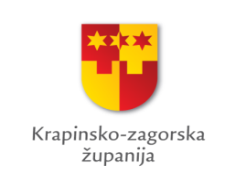 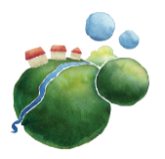 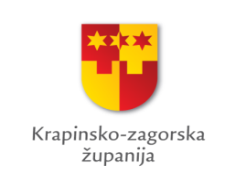 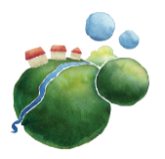 Krapinsko-zagorska županijaJavni poziv za hitnu sanaciju štete prouzročene potresom na nepokretnim kulturnim dobrima – sakralnim objektima u Krapinsko-zagorskoj županijiOBRAZAC PRIJAVE I PRORAČUNA *UPISATI NAZIV PROJEKTA
 *prostor za tekst *prostor za tekst *prostor za tekst   *prostor za tekst  *prostor za tekst Ja, dolje potpisani/potpisana, pod materijalnom i kaznenom odgovornošću potvrđujem da su podaci iskazani u ovom obrascu Prijave projekta točni, istiniti i potpuni.  Mjesto: Datum: Ime i prezime voditelja/voditeljice 				Ime i prezime osobe ovlaštene programa/projekta 							za zastupanje prijavitelja __________________							_______________________				M.P.           Potpis 							             Potpis _________________							______________________PODACI O PRIJAVITELJUPODACI O PRIJAVITELJUPODACI O PRIJAVITELJUPODACI O PRIJAVITELJUPODACI O PRIJAVITELJU1.Naziv prijavitelja – vjerske zajednice 2.Adresa sjedišta (ulica, poštanski broj, mjesto, broj pošte)3.Osoba ovlaštena za zastupanje (ime i prezime, broj telefona/mobitel) 4.Dužnost koju ovlaštena osoba za zastupanje obavlja kod prijavitelja 5.Telefon/mobitel 6.Telefaks 7.E-mail adresa prijavitelja (navesti aktivnu e-mail adresu, koja se često provjera) 8.Adresa internetske stranice (ako je primjenjivo)9.IBAN BROJ ŽIRO RAČUNA I NAZIV BANKE 10.OIB prijavitelja (osobni identifikacijski broj) 11.MB broj (matični broj) 12.Prijavitelj je u sustavu PDV-a (upisati da/ne u susjednu ćeliju) OPĆI PODACI O PROJEKTUOPĆI PODACI O PROJEKTUOPĆI PODACI O PROJEKTUOPĆI PODACI O PROJEKTUOPĆI PODACI O PROJEKTU1.Naziv projekta 2.Ime i prezime voditelja/voditeljice projekta (upisati i broj telefona/mobitela i e-mail adresu) 4.Provedbeno  razdoblje projekta (*radovi hitne sanacije moraju ili završiti u cijelosti ili započeti do kraja kalendarske 2020.g.)Početak provedbe: Početak provedbe: Početak provedbe: 4.Provedbeno  razdoblje projekta (*radovi hitne sanacije moraju ili završiti u cijelosti ili započeti do kraja kalendarske 2020.g.)Završetak provedbe: Završetak provedbe: Završetak provedbe: 4.Provedbeno  razdoblje projekta (*radovi hitne sanacije moraju ili završiti u cijelosti ili započeti do kraja kalendarske 2020.g.)*projekt će se u potpunosti realizirati do kraja 2020. (u susjednu ćeliju upisati DA/NE)*projekt će se u potpunosti realizirati do kraja 2020. (u susjednu ćeliju upisati DA/NE)4.Provedbeno  razdoblje projekta (*radovi hitne sanacije moraju ili završiti u cijelosti ili započeti do kraja kalendarske 2020.g.)*do kraja 2020. g. realizirat će se samo FAZA višegodišnjeg projekta (u susjednu ćeliju upisati DA/NE)*do kraja 2020. g. realizirat će se samo FAZA višegodišnjeg projekta (u susjednu ćeliju upisati DA/NE)5.Registar kulturnih dobara Republike Hrvatske Naziv kulturnog dobra (upisati u susjednu ćeliju)5.Registar kulturnih dobara Republike Hrvatske Pravni status kulturnog dobra (od lokalnog značenja, od nacionalnog značenja, preventivno zaštićeno, zaštićeno kulturno dobro – upisati u susjednu ćeliju)5.Registar kulturnih dobara Republike Hrvatske Oznaka dobra (iz Registra, počinje sa Z – / upisati u susjednu ćeliju)DETALJNI OPIS PROJEKTADETALJNI OPIS PROJEKTADETALJNI OPIS PROJEKTADETALJNI OPIS PROJEKTADETALJNI OPIS PROJEKTAPRORAČUN PROJEKTAPRORAČUN PROJEKTAPRORAČUN PROJEKTAPRORAČUN PROJEKTAPRORAČUN PROJEKTAPRORAČUN PROJEKTAPRORAČUN PROJEKTAPRORAČUN PROJEKTAPRORAČUN PROJEKTAUKUPNA VRIJEDNOST PROJEKTA – pregled svih planiranih financijskih sredstva po izvorimaUKUPNA VRIJEDNOST PROJEKTA – pregled svih planiranih financijskih sredstva po izvorimaUKUPNA VRIJEDNOST PROJEKTA – pregled svih planiranih financijskih sredstva po izvorimaUKUPNA VRIJEDNOST PROJEKTA – pregled svih planiranih financijskih sredstva po izvorimaUKUPNA VRIJEDNOST PROJEKTA – pregled svih planiranih financijskih sredstva po izvorimaUKUPNA VRIJEDNOST PROJEKTA – pregled svih planiranih financijskih sredstva po izvorimaUKUPNA VRIJEDNOST PROJEKTA – pregled svih planiranih financijskih sredstva po izvorimaUKUPNA VRIJEDNOST PROJEKTA – pregled svih planiranih financijskih sredstva po izvorimaUKUPNA VRIJEDNOST PROJEKTA – pregled svih planiranih financijskih sredstva po izvorima1.Ukupna vrijednost programa/projekta – prikaz financijskih sredstva po izvorima  Ukupna vrijednost programa/projekta – prikaz financijskih sredstva po izvorima  Ukupan iznos sredstva potreban za provedbu projekta (ukupna vrijednost, zbroj sredstva KZŽ + iz drugih izvora)Ukupan iznos sredstva potreban za provedbu projekta (ukupna vrijednost, zbroj sredstva KZŽ + iz drugih izvora)Ukupan iznos sredstva potreban za provedbu projekta (ukupna vrijednost, zbroj sredstva KZŽ + iz drugih izvora)Ukupan iznos sredstva potreban za provedbu projekta (ukupna vrijednost, zbroj sredstva KZŽ + iz drugih izvora)1.Ukupna vrijednost programa/projekta – prikaz financijskih sredstva po izvorima  Ukupna vrijednost programa/projekta – prikaz financijskih sredstva po izvorima  Iznos sredstva koji se traži od Krapinsko-zagorske županije Iznos sredstva koji se traži od Krapinsko-zagorske županije Iznos sredstva koji se traži od Krapinsko-zagorske županije Iznos sredstva koji se traži od Krapinsko-zagorske županije 1.Ukupna vrijednost programa/projekta – prikaz financijskih sredstva po izvorima  Ukupna vrijednost programa/projekta – prikaz financijskih sredstva po izvorima  Za provedbu projekta zatražena su ili osigurana sredstva iz drugih izvora (ako je odgovor NE, nije potrebno popunjavati podatke od a. do f.)Za provedbu projekta zatražena su ili osigurana sredstva iz drugih izvora (ako je odgovor NE, nije potrebno popunjavati podatke od a. do f.)Za provedbu projekta zatražena su ili osigurana sredstva iz drugih izvora (ako je odgovor NE, nije potrebno popunjavati podatke od a. do f.)Za provedbu projekta zatražena su ili osigurana sredstva iz drugih izvora (ako je odgovor NE, nije potrebno popunjavati podatke od a. do f.)1.Ukupna vrijednost programa/projekta – prikaz financijskih sredstva po izvorima  Ukupna vrijednost programa/projekta – prikaz financijskih sredstva po izvorima  a.a.Vlastita sredstva prijavitelja Vlastita sredstva prijavitelja 1.Ukupna vrijednost programa/projekta – prikaz financijskih sredstva po izvorima  Ukupna vrijednost programa/projekta – prikaz financijskih sredstva po izvorima  b.b.Državni proračun (navesti Ministarstvo)  Državni proračun (navesti Ministarstvo)  1.Ukupna vrijednost programa/projekta – prikaz financijskih sredstva po izvorima  Ukupna vrijednost programa/projekta – prikaz financijskih sredstva po izvorima  c.c.Proračun JLS (navesti grad ili općinu)Proračun JLS (navesti grad ili općinu)1.Ukupna vrijednost programa/projekta – prikaz financijskih sredstva po izvorima  Ukupna vrijednost programa/projekta – prikaz financijskih sredstva po izvorima  d.d.EU fondoviEU fondovi1.Ukupna vrijednost programa/projekta – prikaz financijskih sredstva po izvorima  Ukupna vrijednost programa/projekta – prikaz financijskih sredstva po izvorima  e.e.Donacije/sponzori Donacije/sponzori 1.Ukupna vrijednost programa/projekta – prikaz financijskih sredstva po izvorima  Ukupna vrijednost programa/projekta – prikaz financijskih sredstva po izvorima  f.f.Ostali izvori (navesti koji)Ostali izvori (navesti koji)1.Ukupna vrijednost programa/projekta – prikaz financijskih sredstva po izvorima  Ukupna vrijednost programa/projekta – prikaz financijskih sredstva po izvorima  UKUPNO (zbroj sredstva iz drugih izvora)UKUPNO (zbroj sredstva iz drugih izvora)UKUPNO (zbroj sredstva iz drugih izvora)UKUPNO (zbroj sredstva iz drugih izvora)SPECIFIKACIJA SVIH TROŠKOVA PROJEKTASPECIFIKACIJA SVIH TROŠKOVA PROJEKTASPECIFIKACIJA SVIH TROŠKOVA PROJEKTASPECIFIKACIJA SVIH TROŠKOVA PROJEKTASPECIFIKACIJA SVIH TROŠKOVA PROJEKTASPECIFIKACIJA SVIH TROŠKOVA PROJEKTASPECIFIKACIJA SVIH TROŠKOVA PROJEKTASPECIFIKACIJA SVIH TROŠKOVA PROJEKTASPECIFIKACIJA SVIH TROŠKOVA PROJEKTARedni brojRedni brojVrsta troška Vrsta troška Ukupni iznos troškaUkupni iznos troškaIznos sredstva koji se traži od KZŽIznos sredstva koji se traži od KZŽIznos sredstva koji se traži iz drugog izvora1.1.2.2.3.3.4.4.5.5.6.6.7.7.8.8.9.9.10.10.11.11.12.12.13.13.14.14.15.15.UKUPNO UKUPNO UKUPNO UKUPNO 